STUDENT SERVICES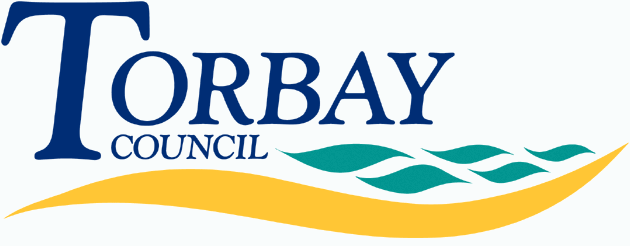 Children starting in reception at primary school in September 2020 (on time applications)Below are the admissions criteria (in descending order of priority) together with the number of places offered under each criterion:Last place offeredEden Park Primary School AcademyAdmission number: 60Total number of preferences for places75First preferences considered62First preferences offered (percentage offered)59 (95.2%)Second preferences considered12Second preferences offered (percentage offered)1 (8.3%)Third preferences considered 1Third preferences offered (percentage offered)0 (0%)CriterionNumber of places offeredChildren with an Education, Health and Care Plan that names the school.1 (provisional)A looked after child or a child who was previously looked after but immediately after being looked after became subject to an adoption, child arrangements or special guardianship order.0Children of staff members whereThe member of staff has been employed at the school for two or more years at the time at which the application for admission to the school is made, and/orThe member of staff is recruited to fill a vacant post for which there is a demonstrable skill shortage.1Children with a sibling attending the school at the time of application.  33Other children for whom an application for the school has been received.25Children allocated to the school closest to the home address with a place available where the preferred school(s) cannot be offered.0TOTAL60CriterionDistance from school (if used as tie-break)Other children for whom an application for the school has been received.1.323 milesNumber of places still available on National Offer Day0